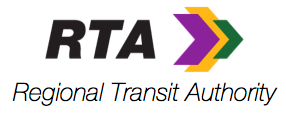 REGIONAL TRANSIT AUTHORITYOPERATIONS & ADMINISTRATION COMMITTEEA PHILIP RANDOLPH BUILDING2817 CANAL STREETRTA BOARD ROOM, SECOND FLOORNEW ORLEANS, LA  70119MONDAY, DECEMBER 9, 2019 AT 1:00 P.M.AGENDACall to OrderPledge of AllegianceRoll CallApproval of MinutesCommittee Chairman’s ReportPotential Service Options – 2020 Riders Advisory Committee Liaison ReportComprehensive Operations Analysis (COA)Chief Operations Officer’s Report Monthly Status Report Bus Shelter UpdateCapital Projects UpdateCommunity Transit DiscussionsOn Demand Transit ServicesDowntown Bus Hub Improvements – Duncan Plaza New Business (UNANIMOUS VOTE REQUIRED TO CONSIDER)Audience Questions and CommentsPLEASE NOTE: PERSONS WISHING TO SPEAK MUST FILL OUT A FORM, LOCATED ON THE SIGN-IN TABLE, BEFORE THE MEETING.  COMMENTS WILL BE LIMITED TO THREE MINUTES.Adjournment